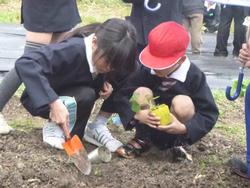 植える場所を決めます。ポットより少しだけ大きなあなをほります。　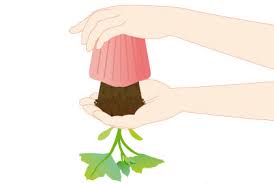 花苗をさかさまにしてやさしくポットをとります。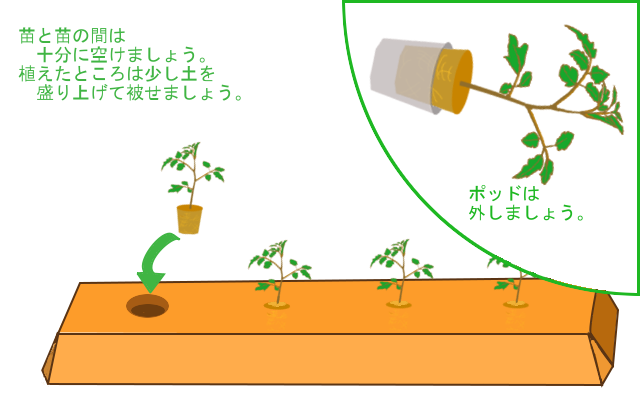 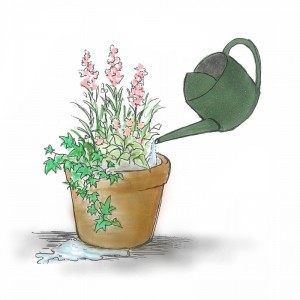 根元にやさしく、たっぷりと水をあげましょう。　　　　　花企画（株）